Birželio mėnesyje vyko visuotinė iniciatyva - atvirų durų diena tėvų darbovietėse "Šok į tėvų klumpes". Kazlų Rūdos bendruomenė susitelkė aktyviam, prasmingam dalyvavimui ir net vienuolika Kazio Griniaus gimnazijos skyriaus Prano Dovydaičio progimnazijos klasių išvyko "pasimatuoti" profesijos į skirtingas tėvų, artimųjų, giminaičių, pažįstamų, darbovietes.  Mokiniai keliavo į įmones, įstaigas, organizacijas „pasimatuoti“ norimą profesiją, pabendrauti su profesijų atstovais ir tokiu būdu geriau pažino save, darbo pasaulį. Visi susipažino su: bibliotekininko, sporto trenerio, ikimokyklinio ugdymo pedagogo, vadybininko, pardavėjo, barmeno, gamybos vadovo, inžinieriaus, policijos pareigūno, ugniagesio, siuvėjo – sukirpėjo, manikiūro meistro profesijomis. Prie šios iniciatyvos geranoriškai prisidėjo ir miesto kunigas, vaikams papasakojo apie kunigystę, pašaukimą, savo veiklą ir darbą parapijoje. Mokinių Taryba vyko į Kazlų Rūdos savivaldybę susipažinti su miesto mero darbu, jo pareigomis. Kiti mokiniai važiavo į Lietuvos Respublikos Seimą susipažinti su seimo nario darbo specifika.Kazlų Rūdos pedagoginės psichologinės tarnybos karjeros specialistė Agnė Amalienė dėkoja visiems, kurie prisidėjo prie idėjos įgyvendinimo ir suteikė mokiniams galimybę pažinti profesijas.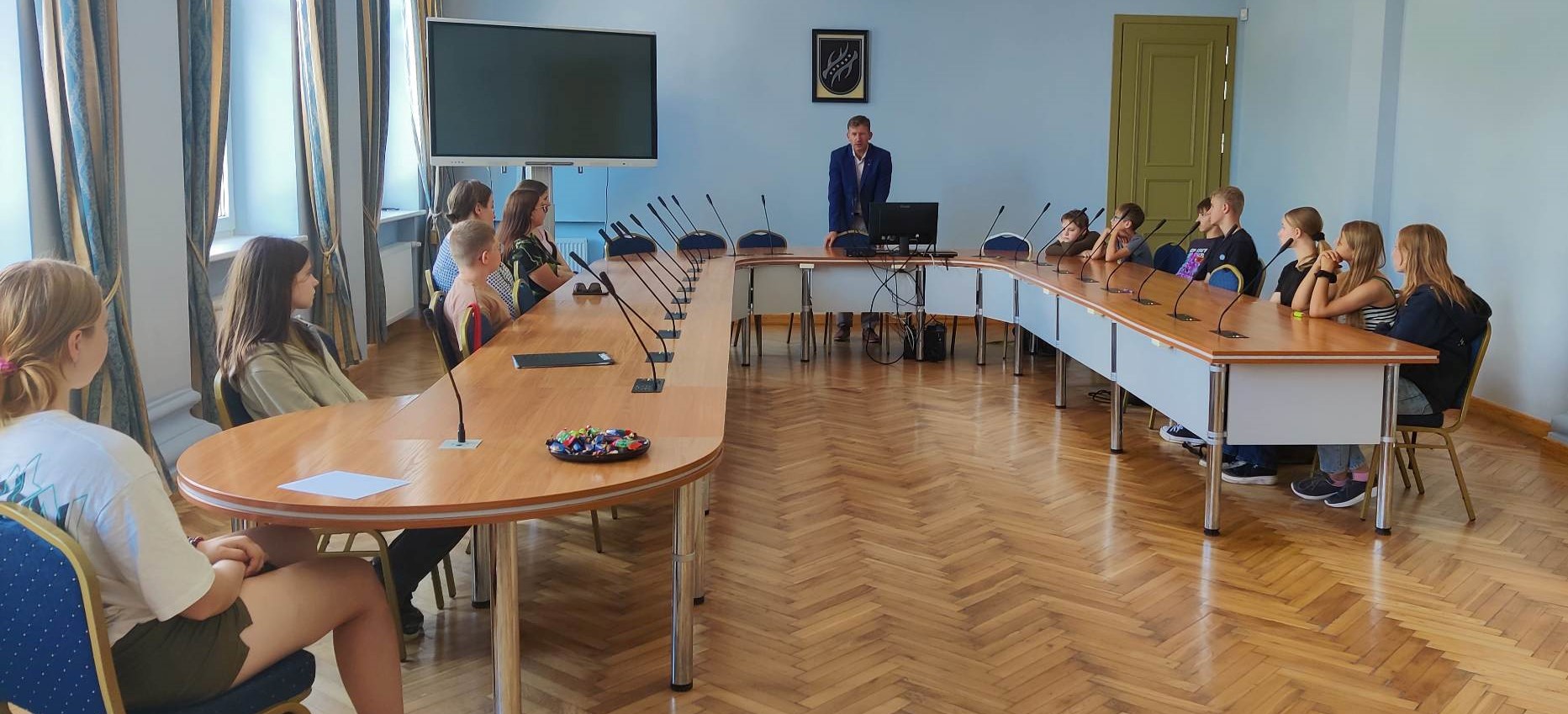 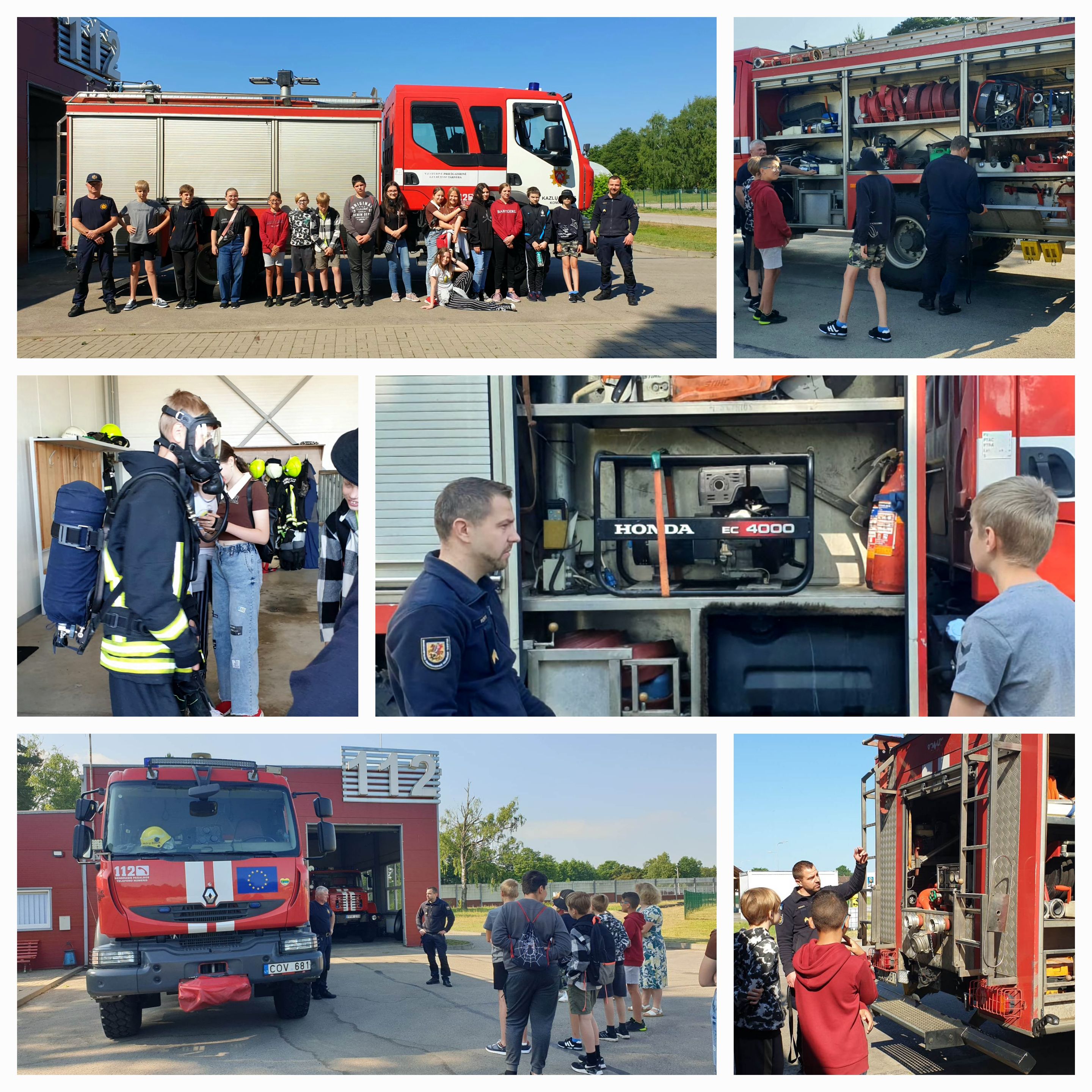 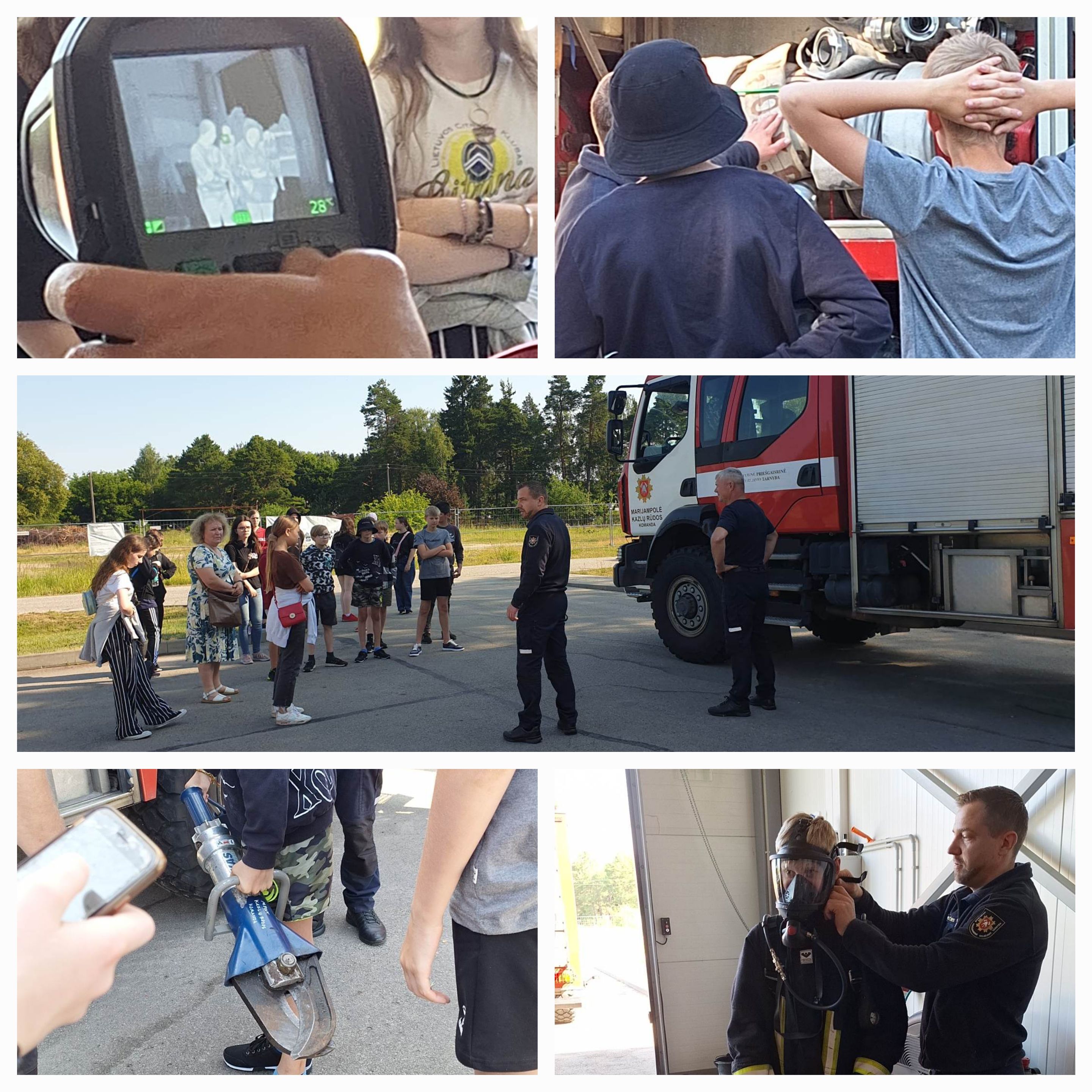 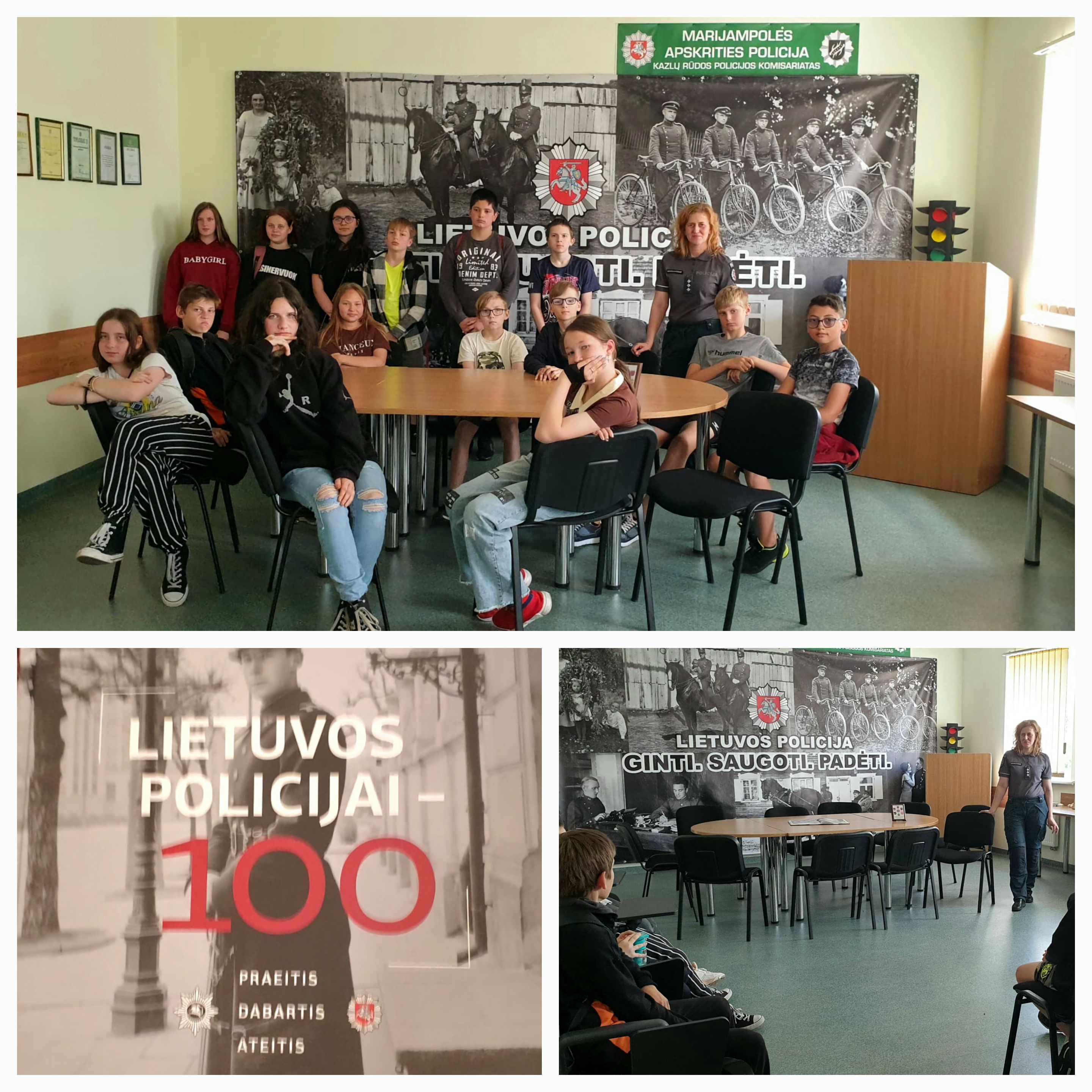 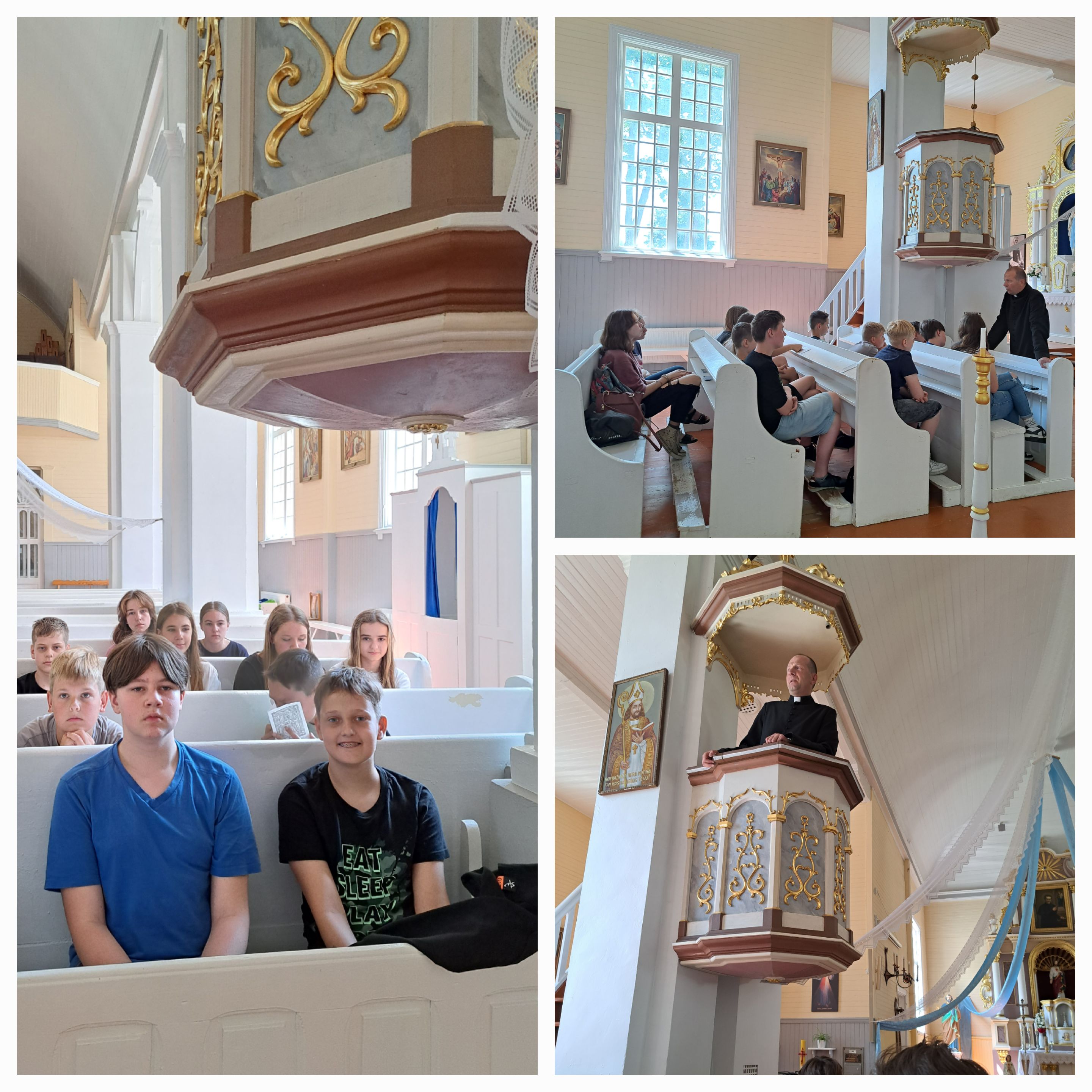 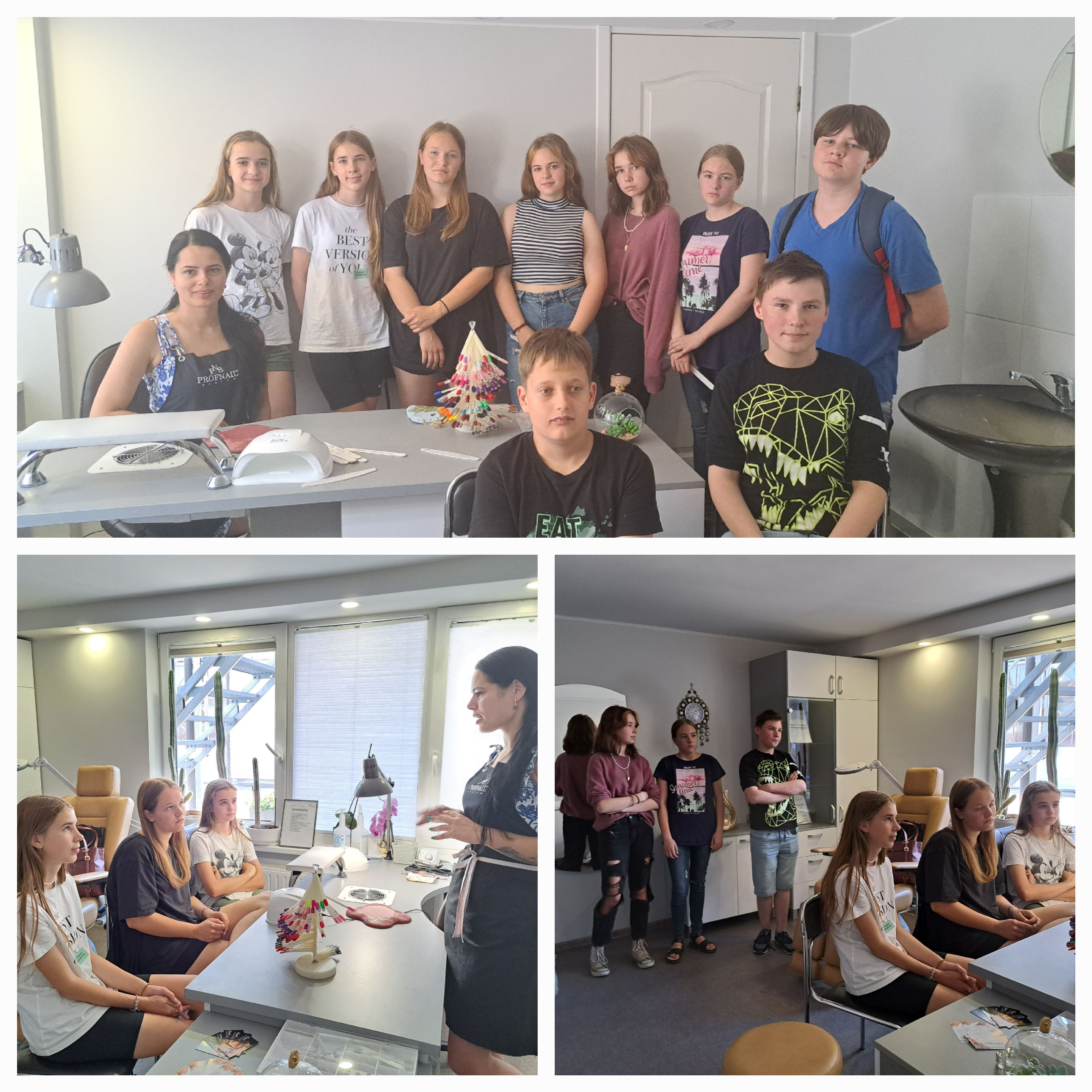 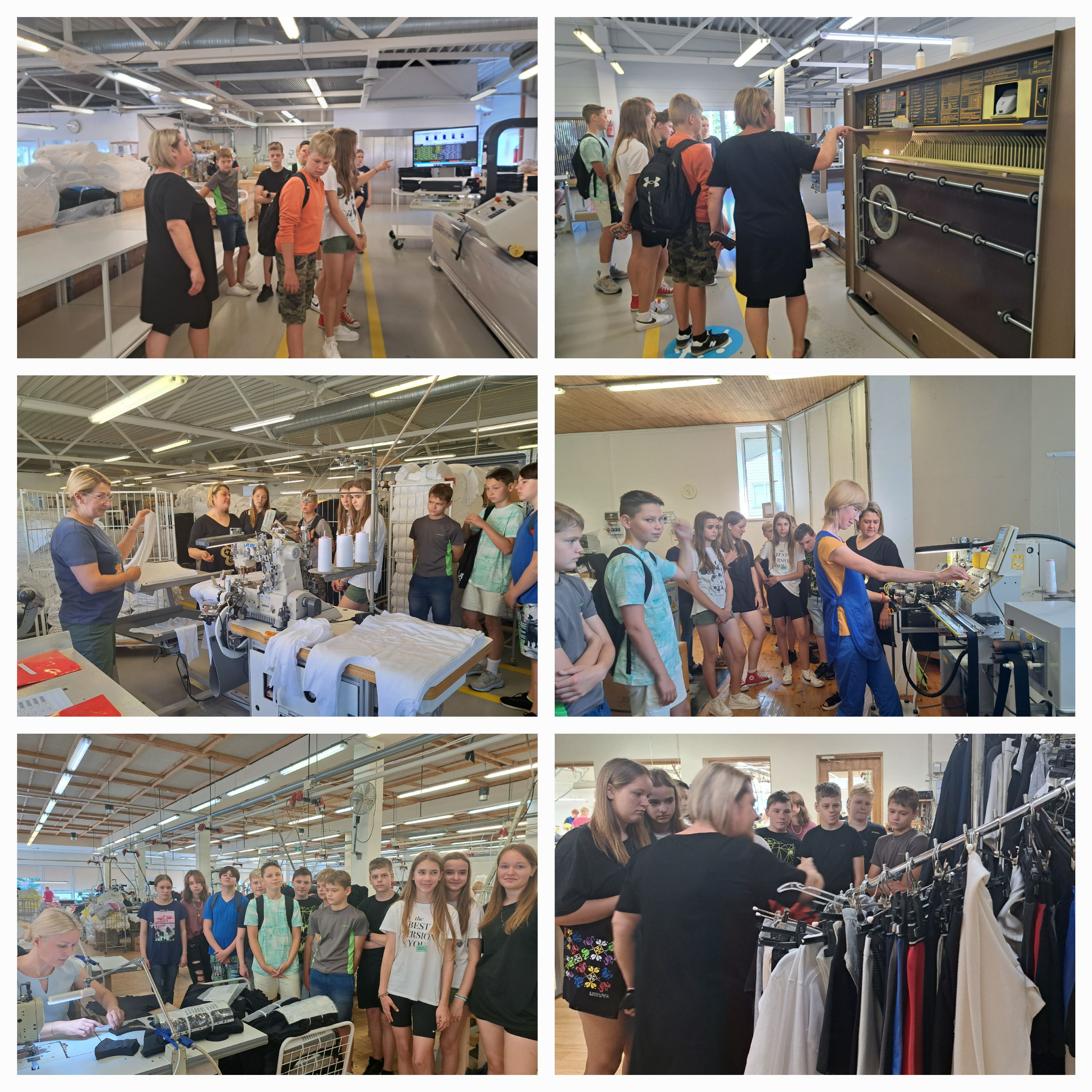 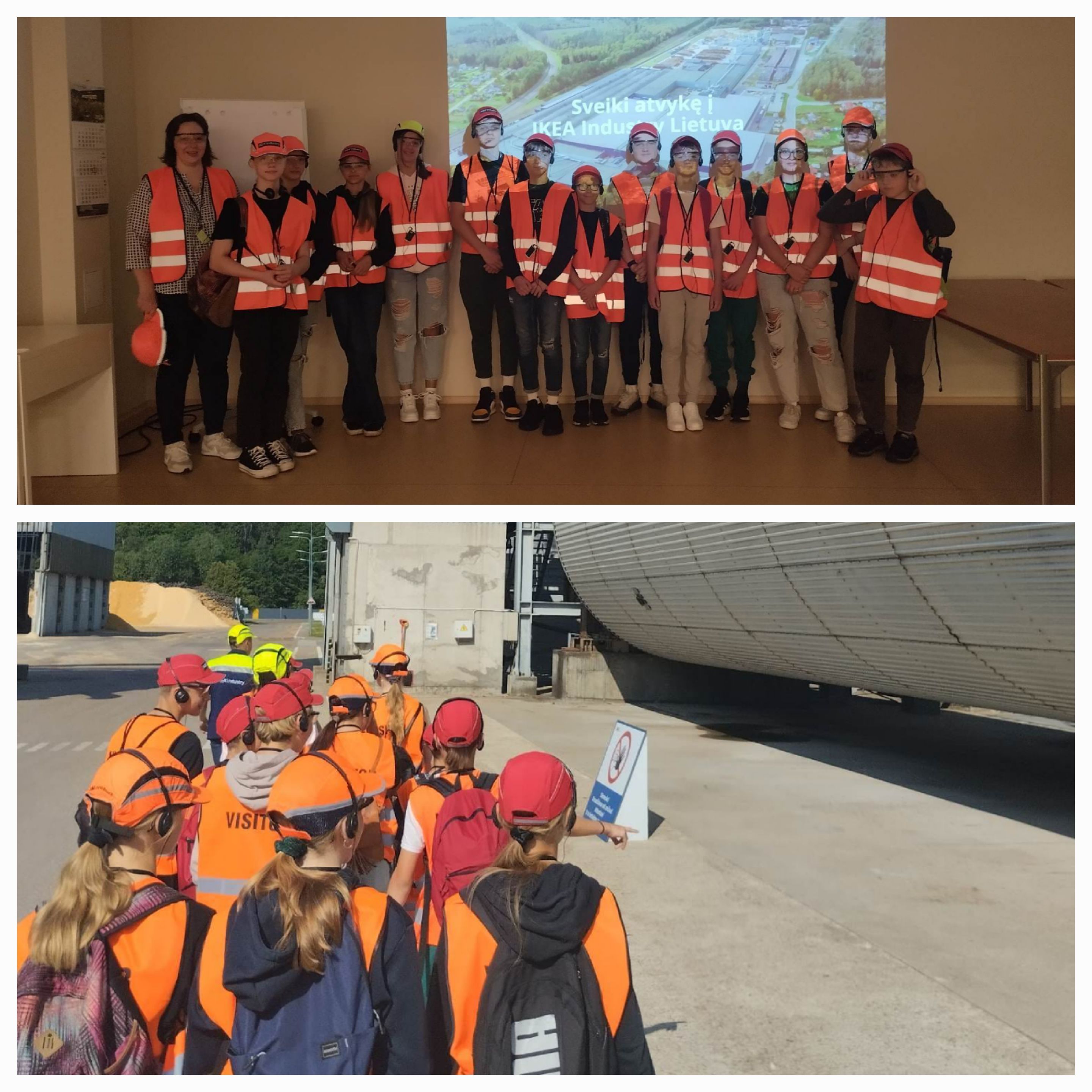 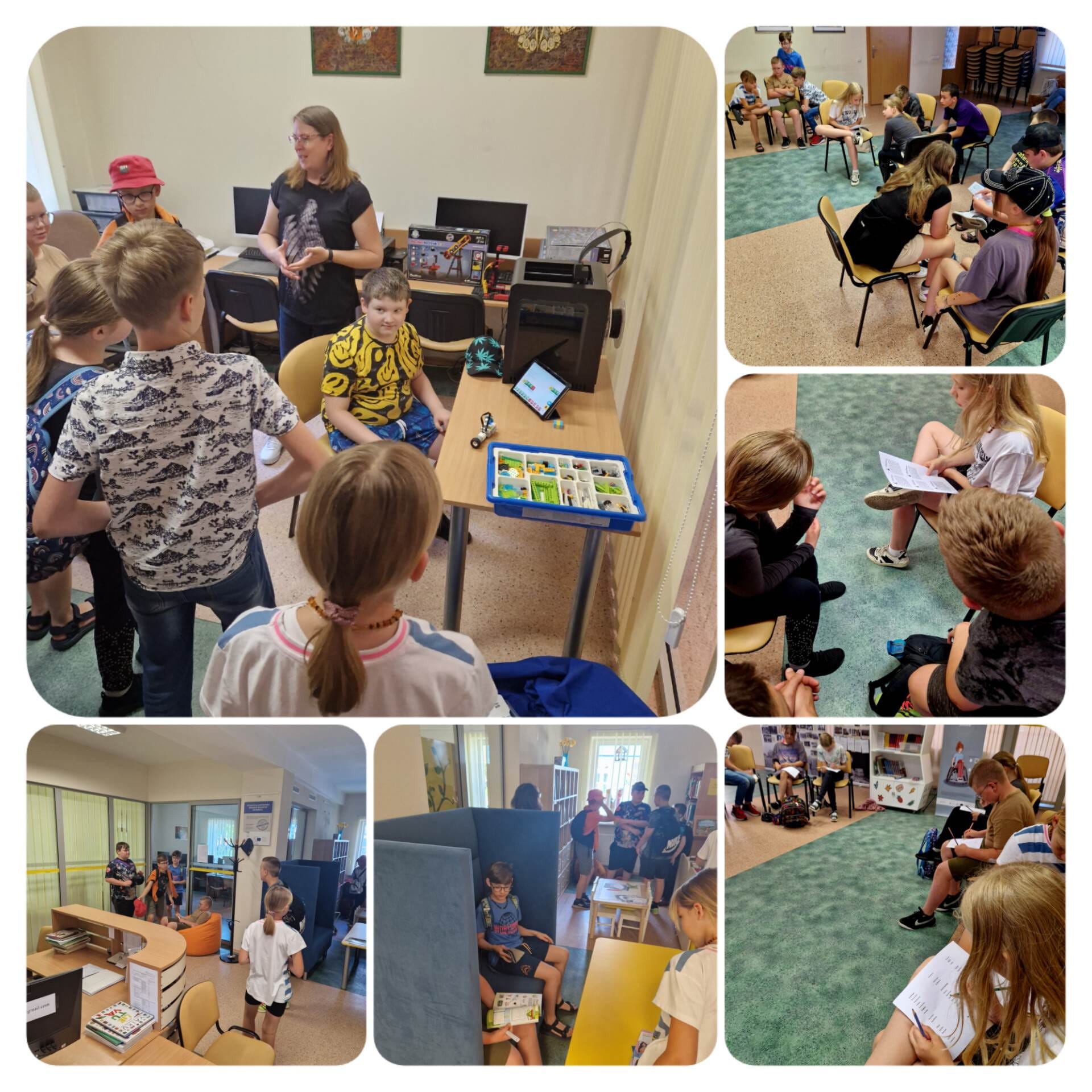 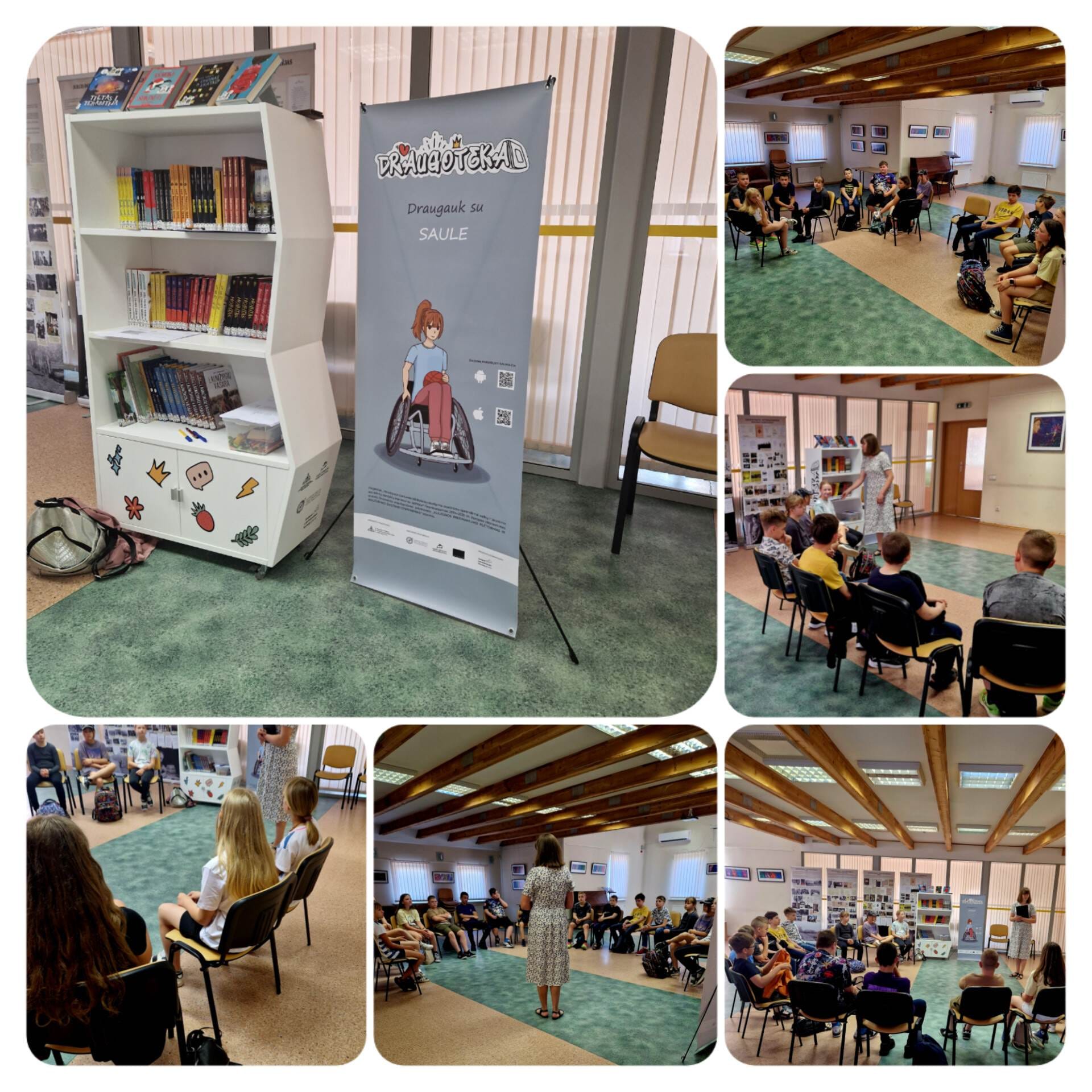 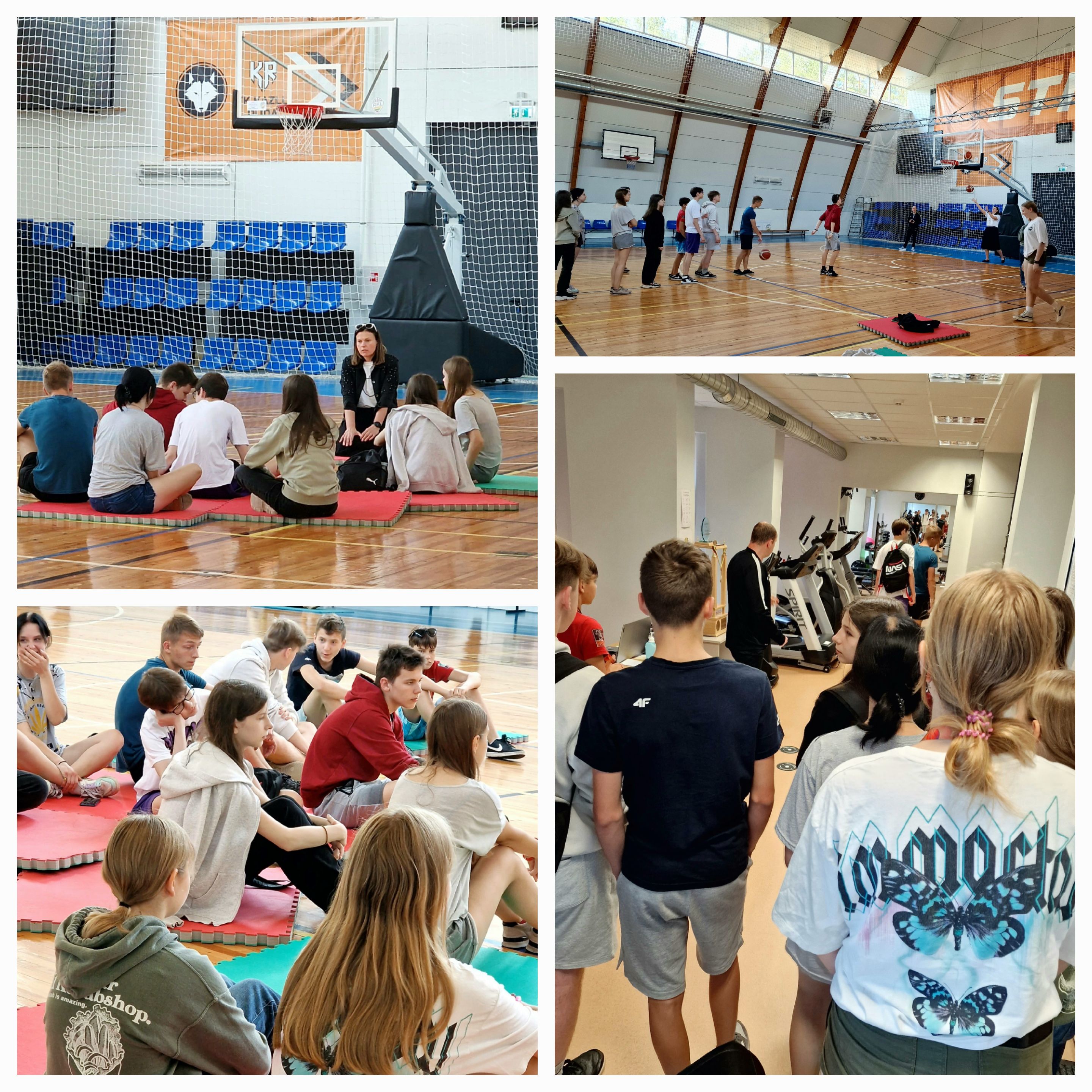 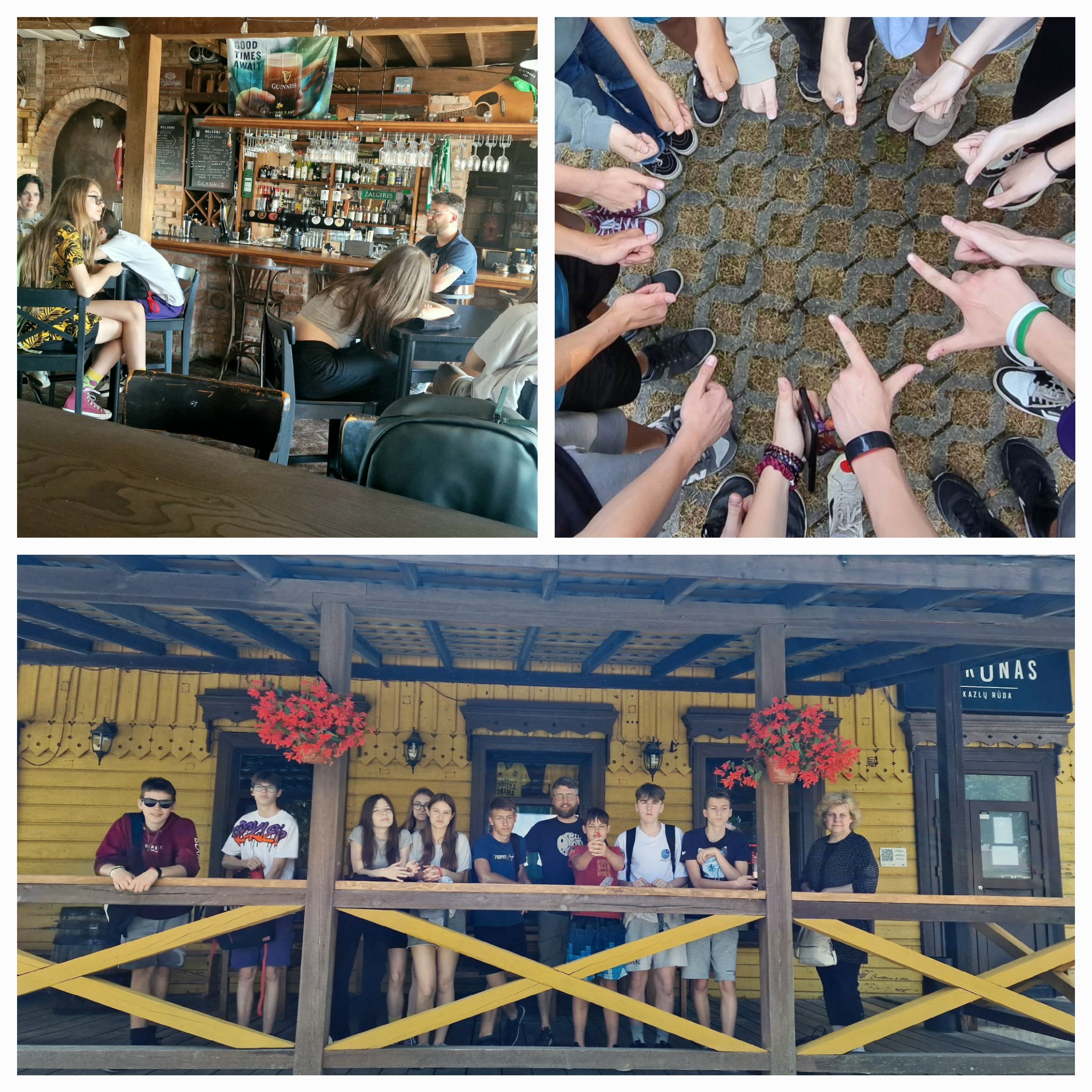 